Putnam County Health Department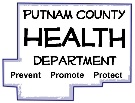 COVID-19 Vaccine Administration Record Patient Name _____________________________________   Date of Birth  _________________Address ___________________________________ City ______________ ST ____ ZIP _______Phone #__________________  Age ____    Sex  □	Female	Race  □  White							     □	Male			□  BlackEthnicity  □  Hispanic/Latino							□  Asian	       □ Not Hispanic/Latino						□  Other ______________________________________________________________	          ____________________       Patient / Parent / or Legal Guardian Signature of Consent				DateFor office use only(Skip this section if we are not billing an insurance plan or if you are providing a copy of your insurance card)Medicaid Billing ID Number ________________________________ Group Number ________________Name of Medicaid Managed Care Company __________________________________________________Medicare Billing ID#   _________________________________ Group Number (if any)_______________Name of Medicare Provider/Company _______________________________________________________Primary Insurance Coverage Name of Insurance Company ______________________________________________________________Name of person on card __________________________________________________________________Address of Insurance Company_____________________________________________________________ID # on insurance card ____________________________Group # on insurance card__________________Birthdate of card holder _________________ Address of card holder__________________________________________________________________Secondary Insurance CoverageName of Insurance Company ______________________________________________________________Name of person on card __________________________________________________________________Address of Insurance Company_____________________________________________________________ID # on insurance card ________________________________Group # on insurance card______________Birthdate of card holder _______________ Address of card holder__________________________________________________________________What group are you in:  Please check only one box below. Please answer the following questions about the person to receive the vaccine:NoYesAre you sick today?Have you ever had a severe allergic reaction to a vaccine or any injection in the past?  Have any allergies to potassium chloride, monobasic potassium, phosphate, sodium chloride, dibasic sodium phosphate dihydrate, glycerol, tromethamine, acetic acid, sodium acetate, sucrose, or latex? Have you had any type of vaccine in the last two weeks?Have you ever tested positive for COVID-19 or had a doctor tell you that you had COVID-19?  In the past two weeks, have you been identified as either a probable or confirmed case of COVID-19?  In the past two weeks, have you been identified as a close contact with anyone who tested positive for COVID-19?In the past 90 days, have you received antibody therapy (convalescent plasma or monoclonal antibodies) for COVID-19?  Do you have any serious health conditions (often called co-morbidities)?Do you have a weakened immune system (i.e., from HIV or cancer) or are you on immunosuppressive drugs?Do you have a bleeding disorder or are you taking a blood thinner?For women, are you pregnant or breastfeeding or is there a chance you could become pregnant during the next month?Is this your first or second dose of COVID-19?                      □  First              □  Second                                                                First dose manufacturer  _____________________                                                               First dose date  ____________________________Please visit the CDC website cdc.gov/coronavirus/2019-ncov/vaccines/index.html to learn about the benefits and risks (VIS) of the COVID-19 vaccine. Please visit our website (posted at the clinic) to read our Privacy Policy (PP). By signing below, you agree that 1) you reviewed both the VIS and PP, 2) you understand the benefits and risks of the vaccine and you are asking that the vaccine be given to you or the person named on this form for whom you are authorized to make this request, 3) you hereby consent that we can bill your insurance, if applicable, 4) you authorize the release of this vaccination record and all information on this form to your state’s Immunization Program and the CDC, and 5) we can release this record to your doctor, school, or employer if requested. If the person who is being vaccinated is age 17 or under, by signing below you agree that you are authorized to consent to the vaccination of the patient and the patient on this form may receive vaccine with or without you, as the parent or guardian, present at the time of vaccination. After receiving your vaccine we recommend you wait at least 15 minutes. If you leave the vaccination site before 15 minutes has passed after your vaccination you assume any risks associated with not waiting the recommended amount of time. Please be aware that staff may be taking pictures for social media and clinic improvement purposes. If you do not want your picture to be taken please let us know at the clinic. ManufacturerVaccine Lot #Date AdministeredAdmin. SiteDosage0.3 mL0.5 mLNurse SignaturePHASE 1APHASE 1B□Assisted Living Facility – Staff or Resident (circle)□Over 80 years of age□Skilled Nursing Facility – Staff or Resident (circle)□Age 75 to 79 years of age□State of Ohio Dept. of Dev. Disabilities – Staff or Resident (circle)□Age 70 to 74 years of age□State of Ohio Veterans Home – Staff or Resident (circle)□Age 65 to 69 years of age□State of Ohio Mental Health and Addiction Services (MHAS) -  Staff or Resident (circle)□Congenital disorders or early onset conditions with IDD□State of Ohio Dept. of Rehabilitation & Correction – LTC – Staff or Resident (circle□Congenital disorders or early in life conditions that carried into adulthood without IDD□Congregate Care Facility – Staff or Resident (circle)□Individuals working in K-12 schools□Hospital Worker – Clinical Staff□PHASE 1C□Hospital Worker – Administrative StaffDiabetes Type 1□Hospital Worker – Ancillary Staff□Pregnant□Non-Hospital healthcare worker – Administrative Staff□Bone Marrow Transplant recipient□Non-Hospital healthcare worker – Ancillary Staff□ALS□Non-Hospital healthcare worker – Clinical Staff□Childcare services worker□Emergency Medical Services (EMT / Paramedic)□Funeral services workerPHASE 1CPHASE 1D□Diabetes Type 1□Type 2 diabetes□Pregnant□End-stage renal disease□Bone marrow transplant recipientPHASE 1E□ALS□Cancer, CKD, COPD, heart disease, obesity (circle)□Childcare services workerPHASE 2□Funeral services worker□Individuals age 60 to 64 years of age□Law enforcement, corrections, firefighter□Individuals age 50 to 59 years of age□Individuals age 40 to 49 years of age□Individuals age 16 to 39 years of age